Publicado en Madrid el 06/07/2020 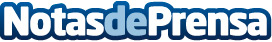 Las ventajas del Paddle Surf disparan su práctica en 2020, por Paddlesurf.catTras el confinamiento del Covid 19 y con la llegada del buen tiempo, se dispara la práctica del paddle board en España. Paddlesurf.cat, portal líder de la práctica del SUP, desvela las claves de este fenómenoDatos de contacto:Paddlesurf.cathttps://paddlesurf.cat/608 05 56 27Nota de prensa publicada en: https://www.notasdeprensa.es/las-ventajas-del-paddle-surf-disparan-su Categorias: Sociedad Entretenimiento Nautica E-Commerce Otros deportes http://www.notasdeprensa.es